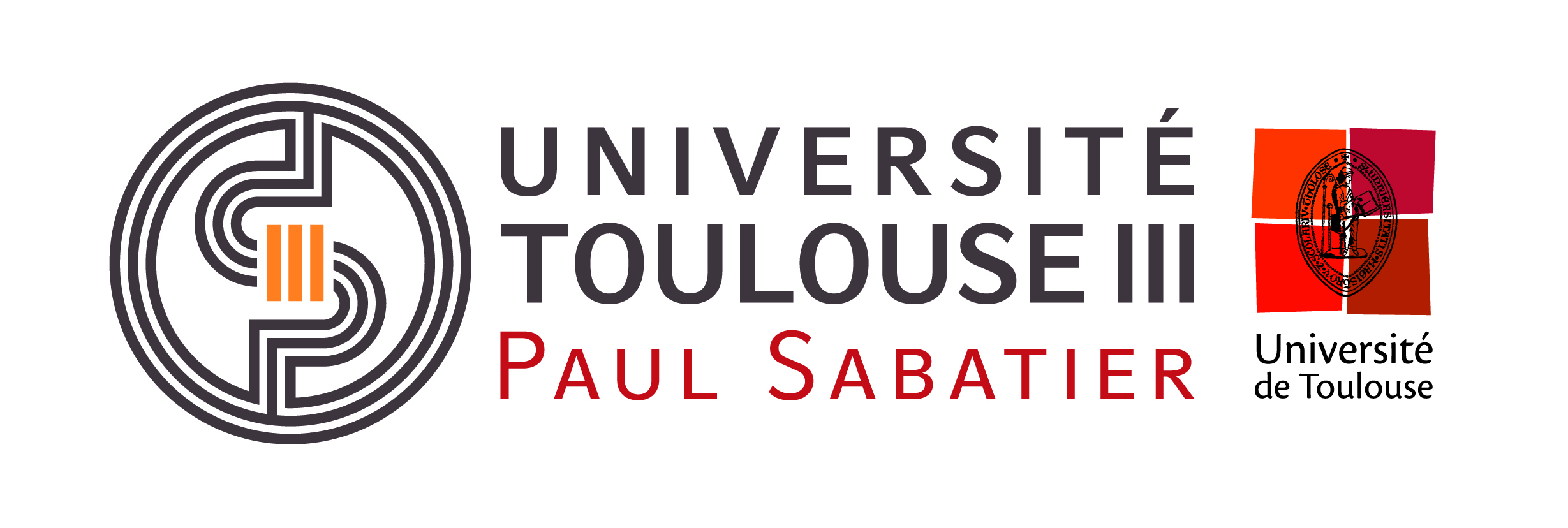 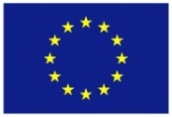 CRIL129 B Avenue de Rangueil – BP 67701 – 31077 Toulouse Cedex 4Email : emmanuelle.cano@iut-tlse3.fr   TEL : +33(0)5 62 25 89 68Email :  catherine.bailleul@iut-tlse3.fr    TEL : +33(0)5 62 25 89 67FAX : +33(0)5 62 25 80 01ARRIVAL CERTIFICATEWe hereby confirm, that MS/Mr  …………………………………………………………………...........................,coming from the institution: IUT A PAUL SABATIERhas arrived at our institution on: ………………/……………/20……,to performe an ERASMUS mobility: SMS (Student Mobility for Studies) SMP (Student mobility for Placements)Place:……………………………………………………………………………………………………………Date:…………/……………/201………………Name and position of the authorised person at the host institution/company:……………………………………………………………………………………………………………………Signature:						Stamp of the institution/company